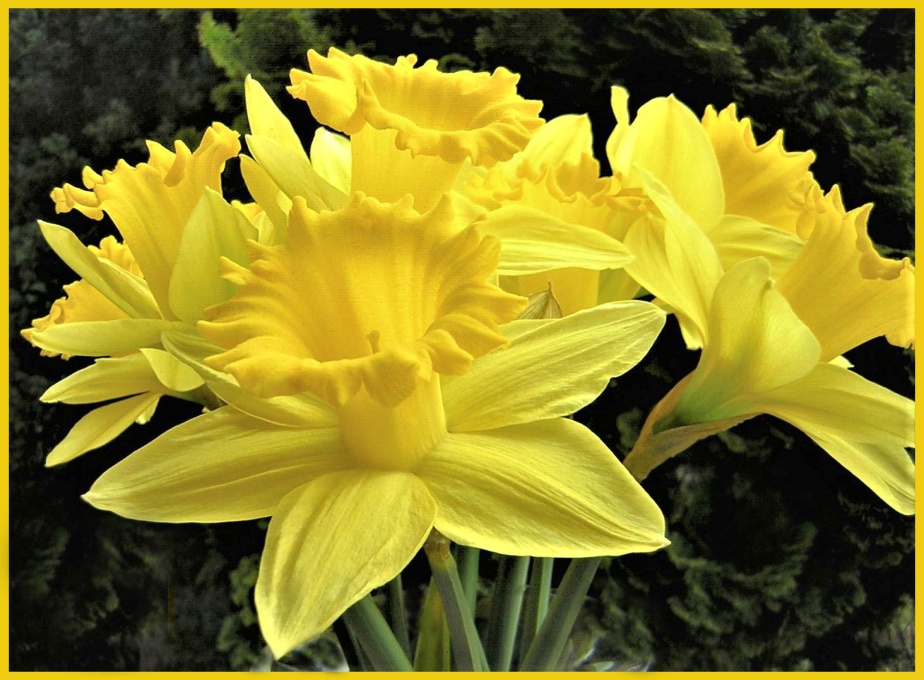 Ismeretlen ismeretek Jézus Krisztus földi és mennyei életéről.- 6. rész -Üzenet témák:Helyesbítés a Jézus belső isteni utasításairól és állítólagos keresztre feszítéséről szóló hiedelemhez.A mennyei isteni törvények kiforgatása a korábbi zsidók írásaiban és azok pusztító hatása az istenfélő emberek életére egészen napjainkig.Ami a hamisítók és a belső emberek tudatának további növekedéséhez vezet.Miért nyilvánították Jézust természetfeletti népi hőssé és személyiséggé.Ébresztő felhívás a spirituális vezetők véleményétől és tanításaitól való elszakadásra.Mit jelenthetnek az ajándékok vagy adományok.Hogyan sikerülhet minden pillanatban a mennyei élethez való közeledés.Magyarázat a Mennyei Királyságban zajló evolúciós eseményekről, a korábbi, első lényeket vezető előteremtéstől az összes fénylény és a szeretet szellemének (Isten) igazságos egyenlőségéig.* * *Az üzenet folytatása:Az én jézusi életem a vándorláson, állandóan változó jószívű és társaságkedvelő női és férfi társaimmal - ők megtestesült mennyei üdvösségtervező lények voltak, a keresztény vallások tanítványoknak nevezik őket - egészen más volt, mint ahogyan azt vallási úton átadták nektek. Az egyszerű szívű emberek vonzódtak szelíd hangomhoz és különösen a számukra még ismeretlen, mélyreható új isteni kijelentésekhez, ezért egy ideig elkísértek, mint a szív igaz barátai. Mielőtt fogságba kerültem, már sejtettem, hogy egy nap az egyik új társam el fog árulni. De az elfogás pontos idejét és helyét nem tudtam. Ha ezt tudtam volna, sok szenvedéstől megkíméltem volna magam, és még sok évet tölthettem volna szívem barátaival, akiket belső fénylényem jól ismert a mennyei Lényből. Ti, az égi fény fiai és leányai, el tudjátok ezt így fogadni?Az írástudók még ma is azt hiszik, hogy szeretett Atyánk-Ur akarata szerint úgy vezettek az Én Vagyok Szeretet Uniójában, hogy életemnek idő előtt, töviskoronával és kimondhatatlan fájdalommal a kereszten vetettem véget. De ez egy hamis állítás, amely csakis a szíve kihűlt elméjéből származhat. Ha Isten, a mennyei ősszellem, aki a teremtés legnagyobb szeretete és irgalma, erre a kegyetlen életvégre vezetett volna, akkor valóban nem lenne jobb, mint a legmélyebben elesett, leghidegszívűbb emberek és lelkek ezen a földön.Mindig aggódott az életünkért, és meghatóan gondoskodott rólunk. Tanácsokat és figyelmeztetéseket adott nekünk, hogy ne essünk kísértésbe, hogy a szívünkben lévő tudat- és véleménykülönbségek miatt emberi és szellemi értelemben kárt okozzunk magunknak. Ő csak azt tudta elmondani nekünk a Belső Igén keresztül, ami az Ős-Napban jelen pillanatban látható volt számunkra, mert a jövőképet csak a legújabb, aktuális kozmikus élethelyzetekből lehet megállapítani. Ezért nem kaphattunk előrelátó és pontos útmutatást földi életünkre vonatkozóan. Ezt tudtuk Tőle, és ezért csak rövid figyelmeztetéseket kaptam, hogy elgondolkodjunk, hogy óvatosak legyünk a jövőbeli terveinkben és cselekedeteinkben. Tudtuk, hogy mindig életveszélyben vagyunk, mert Heródes katonái keresnek minket. Azok számára, akik ezt el tudják képzelni, világos, hogy soha nem tudnánk nyilvánosan megjelenni a Belső Igénkkel. Éppen ellenkezőleg, jó rejtekhelyeket kellett találnunk, hogy zavartalanul fogadhassuk a Mennyei Atya-Ur üzeneteit.A mennyei hívőkkel való életem nehéz körülményeit az írástudók sokféle írásban félremagyarázták. Állítólag csak tizenkét férfi társamnak kellett volna velem tartania az úton. De ezt tévesen adták tovább a közvéleménynek, és sajnos a vallásos irányultságú emberiség még ma is hisz ebben.Az ilyen torzításokat már ismertük a zsidó írásokból, amelyeket időről időre elolvastunk, hogy megbizonyosodjunk arról, hogyan viszonyultak a zsidók Isten törvényéhez. Nagyon csalódtunk vagy elborzadtunk, amikor elolvastunk néhány passzust az írásaikból. A megfogalmazás nagyon szigorú és hűvös volt, és ezért az elme. Ez nem tetszett nekünk, mert sokkal melegebben és kegyesebben hallottuk szeretett Atyánkat, Urunkat beszélni Isten ihletett szavaim felett. Ez volt számunkra a bizonyíték arra, hogy írásaik nem származhattak a szeretet irgalmas forrásából. Ezek után nem foglalkoztunk velük, hiszen már a szavak rezgéséből is tudtuk, hogy a szövegek nem származhatnak Istentől. Ez fontos felismerés volt számunkra, hogy még intenzívebben forduljunk Isten belső forrása felé. Csak az ő új ihletett kinyilatkoztatásai ismeretlen tudással hozták el a szívmelegséget közöttünk, és mindig magasabb rezgésű fényben láttuk magunkat egy-egy üzenet után, mint a szeretetszellem szíve nyitott embereit. Soha nem volt könnyű az életünk, hiszen kívülről a legnagyobb nehézségekbe ütköztünk. Társaim családtagjai nagy szemrehányásokat tettek nekünk, amiért vakon mentünk a végzetünkbe, mivel más szándékaink voltak az életben, amelyek nem feleltek meg az ő megszokott életmódjuknak és vallási meggyőződésüknek. Olyanok voltunk számukra, mint a leprások, akiket senki sem akart a közelükbe engedni. Azzal vádoltak, hogy a tudásommal elcsábítom a társaimat, és függővé teszem őket. Azzal vádoltak, hogy tönkreteszem őket, és figyelmeztették őket, hogy ne álljanak velem kapcsolatban. Ők csak a bibliájukat ismerték, és abban az állt: Aki elvonul a vallási ismereteiktől, és máshoz fordul, azt Isten ellenfele csábította el.Ilyen szigorúak és fanatikusak voltak a zsidók egymással és velünk szemben is. Rájöttünk, hogy nemkívánatosak vagyunk számukra. De egyikük sem árult el minket Heródesnek, mert nem helyeselték a rómaiakkal együttműködő erőszakos vezetési módját. Ezért nem kellett félnünk tőlük. Sokkal inkább néhány dühös társunk volt az, akik folyamatosan gondot okoztak nekünk a sátortáborban. Hirtelen ellenezték az isteni üzeneteket, mert másoktól azt hallották, hogy azok állítólag valótlanságokat tartalmaznak, vagyis Isten ellenfelétől származhatnak. Ezek a társak, akik még nem voltak szellemileg érettek, nem tudtak különbséget tenni a szívből és az elméből jövő dolgok között, és ezért nem értették meg helyesen az üzeneteinket, vagy a kinyilatkoztatás egyes szavai zavarták őket, mert nagyobb jelentőséget tulajdonítottak az egyes szavaknak, mint a kinyilatkoztatás értelmének. Ez volt az oka annak is, hogy soha nem hoztuk nyilvánosságra a Belső Szót. Már tudtuk szeretett Atya-Urunktól, hogy nem szabad nyilvánosan átadnunk a Kinyilatkoztatás Igéjét, mert ez már beavatkozást jelentene a mélyen bukott, hitehagyott bolygói lények életelvébe.A mennyei üdvösségterv néhány hívője, akik hosszabb ideig kísértek és tapasztalatokat gyűjtöttek belső igémről, időről időre maguk is felvették Isten igéjét. De nem sikerült mélyebbre hatolniuk a szellemi tudatosságban, mert még mindig túl felületesen élték meg a szellemi tudást, nem figyeltek a felszínen lévő isteni komolyságra. Ők is elkövettek egy nagy hibát: ahelyett, hogy az isteni üzenet jelentését a mennyei lények kozmikus-jogi szemszögéből szemlélték volna, túlságosan emberileg látták, és túlnyomórészt e földi élethez kapcsolták. Ezért az emberi tudatuk nem tágult ki úgy, ahogy az a széles körben érett lelkük és az Isten-szellem számára kívánatos lett volna. Csak akkor, ha egy hírnök komolyan igyekszik elgondolkodni földi és örök szellemi életéről, hogy tudata növekedni tudjon, csak akkor akar majd további, mélyebb kérdéseket feltenni Isten szellemének. Ezt nem kíváncsiságból teszi, hanem kizárólag az Istennel való belső, szívből jövő kapcsolatból, amikor a lelkén keresztül érzi, hogy ezt és azt meg akarja érteni a mennyei törvényből. Csak így növekszik és változik tudata a széles körben kiforrott lelkének megfelelően. Ha szívből jövő meggyőződésből minden nap apránként a gyakorlatba ülteti a tudását, akkor tudata egyre jobban és jobban kitágul. Ebben a szellemileg kellemes állapotban aztán lehetséges, hogy életében szellemileg folyamatosan az emberi horizonton túlra nézzen. Akkor a földi ideje nagyon értékes számára, mert minden pillanatban új felfedezések révén szellemileg gazdagabbá válhat. Ezek értékes ékszerek számára, amelyeket egy őszinte hírnök a legjobban értékel, és amelyekért nagyon hálás Istennek.De egy lelkileg egyoldalú és felületes embernek ez nem sikerül Isten belső szavával, mert még mindig túl fontosnak tartja korábbi emberi gondolkodását. Lelki tudata, amely szellemileg mindig egy kicsit vagy egészen messze az ember előtt járhat, aligha bővül ki egy ilyen szellemileg mozdulatlan viselkedéssel. A lélek tágulásának, a rezgések emelésének és az energia növekedésének ezt az oly fontos törvényszerűségét a jelen korban is félreértik a megtestesült mennyei üdvösségterv lényei, akik szeretetszavamat kapják, és azok is, akik hallják vagy olvassák. Mindannyian közelebb akarnak kerülni a Mennyei Királysághoz a belső ösvényen, de az Én Vagyok szeretetszellememmel való nem állandó összehangolódásuk és a törvényes tudásuk megvalósításának hanyagsága nem veszi őket figyelembe.Nos, az én életem Jézusként teljesen más volt, mint amit a bibliai beszámolókból és a filmekből megtapasztaltatok. Itt én, Krisztus, még sok mindent kijavíthatnék, amit meghamisítottak, de a bemondó rendelkezésre álló ideje erre nem elég. Az akkori írástudók a názáreti Jézust, akiben a fénylényem élt, érzékfeletti népi hőssé vagy természetfeletti személyiséggé emelték. Ez így marad a mai írástudók és sok nagy és kis vallási közösség vezetői számára, mert engem használnak a legértékesebb figuraként. Valójában még nem értették meg az én egyszerű életemet, mert szeretik magukat nagyon fontosnak tartani. Azok, akik személyes büszkeségben élnek, aligha, vagy egyáltalán nem lesznek képesek megérteni alázatos, visszahúzódó életemet, mint Jézus. Az ilyen embernek nem sikerül megkülönböztetnie a valótlant az igaztól a jézusi életemről szóló kijelentésekben. Lelke nem talál hozzáférést az emberéhez finom, magas rezgésű impulzusokon keresztül, hogy érzelmi szinten megértesse vele, mi igaz vagy hamis a kapott ismereteiben. Ez azért van, mert lelkét gőgös raktárak blokkolják az emberi tudatalattiban és tudatalattifelettiben, ezért mindig változatlan marad a tudatában, és ez történik az emberével is. Szomorú állapot ez az én szerelmes lelkemnek egy büszke ember lelkében.Sok kisebb vallási csoport és nagyobb vallások alapítói abban az időben, akik gyakran használták a nevemet és szívesen beszéltek állítólagos tanításaimról, mindig különösen tisztelt és tisztelt emberek akartak lenni a hívők előtt. Ez ma sem történik másképp a követőikkel, amint láthatjuk. A hívők számára, akik szellemileg tudatlanul csatlakoztak az írástudók tanításához, én, a Jézusban lévő Krisztus, egy életre és örökre megmagyarázhatatlan és elérhetetlen csodatevő emberként maradtam emlékezetes. Ezáltal jobb lehetőségeik voltak arra, hogy új, nyitott szívű embereket toborozzanak a nem szabad vallási közösségükbe, és arra is, hogy tagjaikat még inkább magukhoz kössék. A vallási kötődésű emberek hozzájárulásai és adományai révén már régóta jól élnek. Valóban, rajtam, mint vezéralakon keresztül ma is sok hívővel akarják elhitetni, hogy én adtam volna nekik a parancsot a mennyek országában, hogy alapítsanak vallási közösséget és tartsák fenn azt. Ezt soha nem az istenhitű embereknek szántam, mert egy vallási közösséghez mindig hozzátartozik a vezető emberekhez és tanításukhoz való kötődés. A világ számos vallási közössége nem az én útmutatásom szerint létezik, mert olyan nézeteket tanítanak ott, amelyeknek soha semmi közük az én szerény és szerény életemhez, és a mennyei létbe vezető szabad belső utat sem közvetítik ott. A szeretet szelleme mindig is ellene volt a világi nézetekhez való minden ragaszkodásnak, és a különböző vallási tanításokhoz, vagy kisebb-nagyobb vallási közösségekhez való ragaszkodásnak is. Soha nem támogattam vallási vagy spirituális közösségek alapítását a Földön. Ezt nemcsak az Istenhívők, hanem a befelé forduló emberek is félreértették egészen napjainkig. Tévesen feltételezik, hogy a szeretet mennyei szelleme volt az, aki ezt kimondta és elrendelte Jézusról. De ebben nagyot tévednek! Szeretetszellemem nem helyesli a szabadelvű vallási és szellemi közösségeket, mert a lelkek a túlvilágon is kötve érzik magukat hozzájuk, és ez már több ezer földi év alatt megismétlődött. Nem tudnak elszakadni a közösségektől és egymástól sem, mert csak a tanításuk vezetőjére hallgatnak, és ahhoz ragaszkodnak. Végül is a rabszolgái lesznek, és az ő tanácsára újra megtestesülnek vele együtt ebben a világban - mégpedig tömegesen. Hálásak neki, mert állítólag átadta nekik a magasabb tudatossághoz vezető spirituális tudást. De tény, hogy vallási kötöttségük révén földhözragadtak maradnak a lelkükkel az éteri túlvilágon.Üzeneteim a mai belső embereknek szólnak, akiket a hitközösségekhez és azok vezetőihez kötnek. A legnagyobb egyetemes szívből szólítom őket az isteni komolyság intő rezgéseivel, és kérem őket, hogy ébredjenek fel helytelen magatartásuk vagy tévelygésük álmából! Ez az alvás eonokig tartott velük a túlvilági időből és évezredekig a földi időből. El tudod ezt képzelni?Én, Krisztus, minden vallásilag kötött ember szívébe szólítok és a hírnökről kérdezem őket: Mikor fogtok végre megszabadulni a vallási és spirituális vezetőitek véleményétől és tanításaitól?Mikor ébred fel az emberi és lelki tudatod a szellemi önállóságra?Ezek a kérdések azoknak a jószívű hívő embereknek szólnak, akik eltévedtek a világ sötét erdejében. Nekik azt a tanácsot adom, hogy szabaduljanak meg minden vallásos és spirituális irányultságú tanítótól, akik azt hiszik, hogy az én nevemben cselekednek. Ez a végzetes tévedés sok szenvedéssel teli életükbe és ráadásul nyomorúságos földi életkörülményekbe került, mert mindig azt hitték, hogy Én voltam az, aki arra kérte őket, hogy inkarnálódjanak a sötét földön, hogy állítólag megalapítsák a béke országát. De valójában a sötét lények súgták nektek ezt a tévedést, akik már nem akarnak visszatérni a mennyei létbe, mert pontosan tudják, hogy energetikailag és anyagilag csak akkor vannak jól, ha körülöttetek vagytok.Ébredj fel szellemi álmodból, amit már évezredek óta alszol! Fordítsatok hátat nekik, és készítsetek elő mindent velem együtt a lelki hazatérésetekre! Ezt a nagy kérést intézem a szívetekhez, hogy ingyenesen megfontolhassátok.Korábbi jószívű társaimat, - ők megtestesült mennyei üdvtervű lények voltak, akik egy ideig elkísértek engem - szintén elvakították az akkori vallási vezetők, míg végül meg nem szabadultak tőlük, és készek voltak, mint én is, szabad és független életet élni. Ebben már nem volt helye egy másik ember megkötésének és vallási befolyásolásának. Bárki, aki azt hiszi, hogy spirituális varázslat alá helyezem őket, hogy segítsenek nekem jobban teljesíteni az életcélomat, az nagyon téved. Mindig hagyom, hogy szabadon jöjjenek és menjenek. Egyikük sem mondhatta, hogy én diktáltam nekik. Csak azért jöttek velem, mert érezték a szívükben, hogy a magas rezgésű energiaforrásból, Istenből merítek. Megértették, mert a szívük nyitott volt a szívmelegségre, a szeretetre és a biztonságra, amit másoknak is adtak. Ez volt az egyetlen oka annak, hogy újra és újra vonzódtak hozzám, és átmenetileg maradtak. Néhányan csak apró tárgyi ajándékokat hoztak nekem időről időre, hogy megmutassák, hogy szeretnek velem lenni. Ezeket először tétován fogadtam el, de aztán hálásan, mert a szívükből jöttek. Nem keltették bennem azt a benyomást, hogy kötelességemnek érezném, hogy bármit is tegyek értük. Hamarosan érezték, hogy a szívélyes és békés légkörben való jelenlétük sokat jelent nekem. A néhány sátorban való összejöveteleinket és a rövid életű közösségi életet kevés számú nyitott gondolkodású társammal nagyon fontosnak tartottam a spirituális fejlődésünk szempontjából. Ha valaki azért állt meg a spirituális Belső Ösvényen, mert azt gondolta, hogy még mindig valami jelentős dolog akar lenni másokkal, akkor valóban nagy nehézségekbe ütközött spirituális tudásának megvalósításában. Azt tanácsoltam ezeknek az embereknek, hogy inkább keressenek egy olyan spirituális csoportot, amelyben személyesen emelkedett, határozott és változatlan emberek vannak együtt. Ott nem fogják észrevenni őket, ha nem veszik komolyan a szellemi növekedéssel kapcsolatos ismereteiket.Üzeneteimből tudtam, hogy milyen fontos a hasonlóan gondolkodó emberekkel együtt lenni, és azt is, hogyan működik az egyenlő és egyenlőtlenül rezgő energiarészecskék (atomok) mennyei törvénye. Azzal is tisztában voltam, hogy az egyenlőtlen emberek az eltérő életszemléletük miatt nagy, leküzdhetetlen ellenállásnak vannak kitéve, és ez nemcsak egymás között jelent viszályt, hanem mindenki számára érezhető életenergiaveszteséget is. Ezekből az okokból láthatjátok, miért volt szívügyem, hogy a körülöttem élők már hosszabb ideig ugyanígy viszonyuljanak az élethez és a törvényes tájékozódáshoz. De emiatt nem voltam elutasító és igazságtalan azokkal szemben, akik nem akarták a mi életszemléletünket képviselni. Néhányan közülük felháborodtak, és azt mondták, hogy Isten csak olyan tudást mondhat rólam, amely nem mond ellent a Bibliájuknak, és megragadhatja a tudatukat. Nem voltak nyitottak a mélyreható magyarázatokkal ellátott új ismeretekre. Különösen az alázat és a türelem megvalósítására vonatkozó isteni útmutatásokat nem tudták elviselni, mert tudatukat erősen beborították az ellentmondások.Egy idő után aztán együtt kértük meg az ilyen nehéz embereket, hogy önként távozzanak tőlünk, mivel nem voltunk hajlandóak tovább jóváhagyni a meghatározó viselkedésüket és az életszemléletünkkel ellentétes intoleranciájukat. De előtte felhívtuk a figyelmüket arra, hogy ha közel akarnak maradni hozzánk, akkor mutassanak őszinte hajlandóságot arra, hogy szívükben közelebb kerüljenek Istenhez. Ha szívesen tették ezt, és igyekeztek komolyan dolgozni velünk a hibáikon és gyengeségeiken, akkor ez nagy öröm volt számunkra, különösen számomra. Szívemben ujjongva adtam hálát szeretett Atya-Urunknak az Én Vagyok-Szeretet-Kapcsolatban, amikor egy embernek ismét sikerült egy kicsit közelebb kerülnie az Egység kozmikus szívéhez az üzenetein keresztül. Ezek voltak számomra a legnagyobb lelki ajándékok, és csak ezek számítottak. Szerény életszemléletünknek megfelelően azok, akik eleinte tévesen azt hitték, hogy külső ajándékokkal kell kimutatniuk nekem a szeretetüket, később is igazodtak. Általában köszönettel utasítottam vissza őket, mert nem akartam, hogy befolyásoljanak az ajándékaik. Jól sejtettem a nagy veszélyt, mert a külső ajándékokkal egyes emberek, gyakran öntudatlanul is, be akarnak valakinek hódolni. Sok világi gondolkodású ember szeretné elnyerni valakinek a kegyét, hogy később a saját akarata szerint befolyásolhassa az illetőt. Ez nem vonatkozik minden emberre, de én azonnal sejtettem, hogy ki akarja kihasználni a jó természetemet. Ezért nem engedtem, hogy számító ajándékokat adjanak nekem. Viszont nagyon örültem egy kis apróságnak, például egy finoman elkészített ételnek, amit az egyik társam szeretettel kínált. Ismét ott segítettem, ahol szükségük volt rá.Ebből láthatod, hogy mi volt fontos számomra a szabad életem és a körülöttem élők számára.Manapság sok anyagi ajándékot kapnak egyes prédikátorok. Ez Isten szempontjából csak akkor elfogadható, ha a hírnöknek csak csekély anyagi lehetőségei vannak, amelyek nem teszik lehetővé, hogy normális, szerény életet éljen. De nem kell nincstelennek lennie ahhoz, hogy az isteni fénylények állítólagos szerénységét és egyszerűségét ilyen nyomorúságos és méltatlan módon példázza. Aki ily módon félreérti a mennyei életmódot, az arra kényszeríti magát, hogy méltatlan körülmények között éljen, mert nem tudja, hogy az isteni életelv valami méltóbbat biztosít számára. Kérlek, szabadítsátok meg magatokat attól a téves véleménytől, hogy itt a földön a méltó mennyei élet szintje alatt kell léteznetek, hogy állítólag így mutassátok meg az Isteni Akaratot kifelé. Ez nem volt és a mai napig nem így volt és nem így van tervezve a mennyei lények számára, akik az üdvösség tervében testet öltöttek. De gondoljanak arra, hogy amikor többlet javakkal vagy anyagi eszközökkel rendelkeznek, és mégsem nyitják meg a szívüket a szegény és rászoruló embertársaik számára, akkor magatartásukkal egyre kegyetlenebbé és szeretetlenebbé válnak. Aki így él, nem kell csodálkoznia, ha a lelkét egyre inkább elborítja az irgalmatlanság. Ennek katasztrofális következményei lehetnek, különösen a lélek számára a mennyei üdvösségtervből a túlvilágon, de ezt nem akarom ebben az üzenetben megemlíteni a bemondó időkorlátjai miatt.Egy prédikátornak megengedett, hogy ismert emberektől és nyílt szívű barátoktól fogadjon el anyagi eszközöket, hogy normális és méltóságteljes életet élhessen. De a támogatásnak az isteni szerénység határain belül kell maradnia. Ha egy hírnök és egy hozzá emberi és szellemi síkon közel álló személy között szívélyes és őszinte barátság alakult ki, és a hírnöknek felajánlják például egy örökséget a kis megélhetéséért, akkor azt hálás szívvel elfogadhatja. De előre tudnia kell, hogy nem szabad megváltoztatnia szerény és egyszerű életmódját, mert különben a szeretet törvényszerűen áramló, isteni áramlatán kívül találja magát. Ha elfogadja az örökséget, akkor ezáltal méltóbbá teheti az életét. Az önbecsületes hírmondó azonban soha nem feledkezik meg szegényen élő embertársairól ebben a könyörtelen és szívtelen világban. Mindig jóindulatúan hordozza őket irgalmas szívében, és a feleslegét mindig kis adományokban juttatja el a szegényeknek és rászorulóknak. Ez az isteni, irgalmas szeretetforrásból nemcsak egy hírnöknek szól, hanem azokra az emberekre is vonatkozik, akik elindultak, hogy megnyissák szívüket az isteni fény előtt. Hozzájuk hasonlóképpen a legnagyobb egyetemes szívből beszélek a lelkük szívébe, az életük magjába, amelyben az egész teremtés isteni szeretetének és irgalmának legmagasabb fényrezgése tárolódik. Ha most már helyesen értettétek meg az isteni jelentést, akkor tudjátok, mit kell tennetek, hogy jótetteitek által újra aktiváljátok a szeretet és irgalom fényrezgését, amely a Mennyei Királyságban megnyílt. A törvénytisztelő hírnököket híveik mind a mai napig sok csodálatot kifejező szóval emelik, és emellett hálából túlzottan nagy értékű ajándékokat kapnak. Néhány mai követő félreértette az ilyen prédikátorok támogatását. A magasra emelkedett prédikátorok később fényűző lakrészekben és házakban élnek, mert tévesen azt hiszik, hogy életüknek már hasonlítania kellene a mennyei léthez, és ahhoz kellene igazodnia. Az a prédikátor, aki hagyja magát ily módon megajándékozni a követőitől, noha a megélhetése elegendő lenne, és nincs bajban, valóban félretájékoztatott. Nem lesz többé képes meghallani belső szavamat az emberi büszkeséghez rendelt, magasztos, nemes életmódján keresztül. A gyanútlan hírnökök ismét hagyják, hogy olyan emberek segítsenek nekik, akik számító módon hozzák be a segítő szándékukat, mivel azt akarják, hogy szellemileg és anyagilag ott legyen, ahol az igazodásuk van. A múltban és a jelenben is a függő űzőknek újra és újra óriási problémáik adódtak a pártfogóikkal. Ugyanígy nehézségekbe ütközhetnek azok a szerzetesek is, akik anyagi nehézségekkel küzdenek, és könyörületes, istenfélő emberektől kapnak segítséget, vagy szerény megélhetésükhöz kapnak támogatást. Előfordulhat, hogy egy szerzetesben félelem terjed el, amikor rájön, hogy egy jó barátja elfordul tőle egy üzenettanúság megtagadása miatt, aki eddig támogatta őt nehéz anyagi helyzetében. Előfordul, hogy a prédikátor elveszít egy-egy jó barátot, mert a Belső Igével kapcsolatos felelősségteljes feladata óriási időigényt támaszt vele szemben, és ezért kevés ideje marad arra, hogy több időt szenteljen a számára kedves embereknek és az ő életüknek. A szívre nyitott prédikátor belülről érzi, hogy mindenkivel szemben igazságos akar lenni, és nem akar egyetlen jó barátot sem hátrányos helyzetbe hozni a szeretetben. Mégsem sikerül mindenhol ott lennie. Mivel nem tud elég időt fordítani rájuk, előfordulhat, hogy néhány segítőkész ember csalódik benne, és szívtelenül, megértés nélkül ejti őt. Ti, nyílt szívű emberek, kérlek, legyetek együttérzőek és megértőek egy őszinte hírnökkel. Adj neki időt, hogy levegőhöz jusson. A jó prédikátorok valóban nagyon ritkák voltak és vannak ma is a földön, és nagyon drágák Isten Lelke számára, drágábbak, mint a föld minden drágaköve. Ha ezt meg tudjátok érteni, akkor kérlek, ne ragaszkodjatok egyetlen hírmondóhoz sem, aki a legjobbat teszi. Légy türelmes, és éreztesd vele, hogy továbbra is számíthat rád. Ez egy szívből jövő kérés tőlem, a ti örök testvéretek, Krisztus az Én Vagyok-ban, aki nagyon hálás a hírnököknek az egész teremtésért végzett szívből jövő, nem feltűnő munkájukért. Köszönetem az egész teremtés lényeinek is szól, mert mindannyian reménykedve állunk minden olyan hírnök mögött, aki alázatosságával, szerénységével és a teremtés teljessége iránti odaadásával sikerül folyamatosan isteni ajándékokat merítenie a szeretet Én Vagyok áramából, és ugyanígy azok mögött az emberek mögött is, akik örömmel olvassák vagy hallják megzenésítve a szeretet szívnyelvét, és szabad akaratukat figyelembe véve felajánlják azt a szellemileg érettebbeknek. Kérlek, ne tedd függővé tőled azt a hírnököt, akihez közel állsz, az élet bármely területén, különben ugyanarra a sorsra jut, mint sok más jó hírnök. Ezek hagyták, hogy függőségbe kerüljenek, bár érezték a lelkükön keresztül figyelmeztető impulzusaimat, hogy ne keveredjenek önző jótevővel. A kilépő egyes pártfogói a támogatásukkal bizonyos viszonzást várnak tőle. Ha nem teljesíti ezeket, megpróbálhatják megnehezíteni az életét. Egyes mecénások szeretnek behízelegni egy jó kilépőnek, hogy elnyerjék a kegyeit. Nem ritka, hogy hátsó szándékuk van, hogy jól nézzenek ki az alapító és barátai előtt. Ha egy jó hírnök hagyja magát függővé tenni egy személytől, akkor elveszíti függetlenségét. Valóban, ez lesz a vesztét jelentené, mivel nem lesz mozgástere a további szellemi érettséghez. Kérlek, ne tedd ezt egy korabeli prédikátorral, és ne tedd ezt magaddal sem. Ha egy küldött a szeretetszellememtől egy új, számotokra még ismeretlen törvényszerűséget kap, akkor kérlek, ne nyomjátok őt ellentétes ismeretekkel és véleményes kijelentésekkel, mert akkor nyugtalanná válhat, és újra vissza akarja csinálni az emberiség belsejének oly fontos közlését! Ennek az lenne a tragikus következménye, hogy a szeretetszellemem többé nem lenne képes közvetíteni számára a törvény egy bizonyos témára vonatkozó új kijelentéseit, és ezért ő és ti sem lennétek képesek további szellemi érettségre jutni. Már nagyon empatikusan, véleményes felhang nélkül tudsz hozzá szólni egy új, számodra még mindig érthetetlennek tűnő jognyilatkozat miatt. A hírnöknek azonban tartózkodnia kell attól, hogy saját magyarázatokat adjon, mert különben kioktató módon beszél, és ezáltal eltávolodik a fény isteni lényeinek személytelen életelvétől. Ez azt jelenti, hogy nem tud többé belelendülni az Isten szeretetének Én Vagyok-áramába, és nem tud meríteni a mennyei forrásból. Ily módon nagyon sok hírmondó elbukott, és most gyanútlanul merít a tudatalattijukból vegyes raktárakból.Kérem, próbáljon meg kimaradni a kilépők magánéletéből. Jó joga van ahhoz, hogy a további lelki fejlődés érdekében mások befolyásától mentesen élje az életét. Minden hírnök és minden ember egy bizonyos tudatosságot csapolt meg, amely további belső és külső lépésekhez vezet. Ha az alapító túlságosan a ti tudatosságotokhoz igazítja magát, akkor gátoljátok az új tudatosságának megnyílását, amelybe szeretetszellemem a lelkén keresztül akarja őt irányítani. Ha az élet egy területén a még éretlen tudatodhoz igazodna, akkor már nem lenne képes további szellemi lépéseket tenni lelkének adott célja felé. Ez szellemi és külső megállást jelentene egy hírnök számára, és a Mennyei Királyságba vezető Belső Ösvényen visszatérő számára is. Aki szellemileg nemesíteni akarja magát, hogy elérje a mennyei tökéletességet, annak újra és újra meg kell tennie a változás belső és külső lépéseit. E lépések nélkül valóban olyan ember, aki állandóan a tudásépítés körül mozog, de nem közelíti meg a mennyei célt a tudásának megvalósításán keresztül. Aki közületek, szellemi hegyi vándorok közül a mennyei fénybe nem akar magasabb, tágabb és tisztább látásmódot elérni nemtelen vonásainak vagy külső, rossz életkörnyezetének talán fáradságos megváltoztatásával, az mindig csak ugyanazt nézi a tudati perspektívájából, és marad is olyan, amilyen - ugyanaz!Szeretetszellemem ezért azt tanácsolja nektek, hogy felületesen figyeljetek oda az életmódotokra, és arra, hogy mit lehetne még javítani vagy nemesíteni rajta. Az életben megannyi érdekes, tanulságos pillanattal és helyzettel találkozol, amelyekben ennek megfelelően gondolkodsz, beszélsz és viselkedsz. Ha teheti, próbáljon meg most vagy este visszatekinteni a napra, és megnézni, hogy merre jártak a gondolatai, és nem lett-e nyugtalan. Minden nyugtalanság azt mutatja, hogy olyan gondolati erők dolgoznak bennetek, amelyek nem származhatnak isteni eredetűek. Ezért nézzen mélyebbre, és meglátja a negatív okot. Ha újra belső békében és egyensúlyban akarsz élni az égi energiaforráshoz közel, akkor add át a benned lévő szeretetszellememnek a nyugtalanságot okozó problémádat. Gondoljátok át bölcsen, hogy érdemes-e hagyni, hogy a negatív gondolatok olyan mértékben befolyásoljanak benneteket, hogy rosszul érezzétek magatokat és gondokkal terheltnek? Aki engem, a szeretet belső szellemét hív segítségül, én segítek neki a lelkén keresztül. De az embernek először is hajlandónak kell lennie arra, hogy a külső problémája fölé emelkedjen. Csak ebben a fázisban lehetséges számomra, hogy szerelmi erőm gubójába vonjalak be. Ekkor azonnal megkönnyebbülést érzel, fellélegzel, és az örök élet magasabb nézőpontjából felismered, hogy valójában milyen jelentéktelen volt a problémád. Leggyakrabban a problémák személyiségi állítások. Az illető vagy visszavetve, vagy megbántva érzi magát. Máris gondolatok merülnek fel a még mindig büszke emberben, hogy ne tűrje ezt. Ebben a fázisban a földhöz kötött lelkek beavatkoznak, és kellemetlen gondolatokra, szavakra és tettekre befolyásolják az illetőt. Ha egy belső ember hagyja magát kísértésbe esni, akkor később a bűntudat érzései törnek elő a szívét megnyitó lelkéből, mert szégyelli az emberét Isten előtt, és bocsánatot is kér. Ezért figyeljetek jobban arra, hogy szeretetem erejével hamarosan legyőzzétek büszke vonásaitokat, és közelebb kerüljetek ahhoz a harmonikus és szelíd életmódhoz, amelyben lelketek már a mennyek országában élt.Kérem, hogy a karaktere elemzése során ne hagyjon kő kövön nem marad. A másokkal szembeni viselkedésedben még mindig sok utalást kaphatsz arra, hogy miben lehetne javítani. Kérlek, mindig hasonlítsd össze viselkedésedet a mennyei törvények ismeretével. Ha bizonytalanok vagytok abban, hogy viselkedésetek jó vagy rossz volt-e, akkor kérjétek szeretetszellememet, hogy ezt érzelmi szinten érezzétek. Kérlek, gondolkodjatok és éljetek spirituálisan előrelátóan, és legyetek tudatában annak, hogy minden pillanat közelebb vihet benneteket az isteni élethez, ha értékesnek értékelitek. Minden pillanat és minden helyzet a további spirituális érettségre akar ösztönözni benneteket, és valami konkrétumot akar mondani, ha el akarjátok fogadni a tudatosságotok tágulása érdekében. Vedd komolyan a tanácsaimat, akkor könnyebb lesz felismerni a hibáidat és a gyengeségeidet, és apránként leküzdeni őket.Még ha időnként egyedül is vagytok, néhány vagy sok gondolat be fog jönni a felső tudatosságotokba. Ezek helyes megítélése és besorolása törvényes vagy ellenkező irányba, értékes feladat lenne, amely segítene jobban megismerni jelenlegi tudatállapotodat. Ily módon folyamatosan eljuthatsz a törvénytelen gondolataid tudatosításához és a pillanatnyi jellemgyengeségeid meghatározásához is. Aki ezt mindig gyakorolja, mert érzi lelke belső vágyakozását a Fény Hazája után, annak nincs ideje arra, hogy intenzíven foglalkozzon egy másik ember magánéletével. Valóban, nem fog töprengeni az ember érthetetlen életmódján, valamint a toleranciája révén nem akar kellemetlen megjegyzéseket tenni rá. Már nem kritizálja embertársai szabad szellemi fejlődését, hanem csak a sajátját nézi, mert vissza akar térni az isteni lények fényes otthonába. Oda irányítom őt készséges, Istennel összekapcsolt lelkén keresztül, amely semmit sem hagy elintézetlenül, hogy emberi öltözete inkább a mennyei lények személytelen, alázatos viselkedése felé forduljon. Lelkedben Én, a szeretet mennyei szelleme, várom pozitív változásodat. Légy bölcs, és ne engedd, hogy megvalósításod elmaradottsága vagy megállása miatt nagy szellemi szakadék alakuljon ki a messze fejlett lelked és emberi lényed között. Ez történik, ha túl sok figyelmet fordítasz mások életmódjára, és elfelejted intenzíven megvilágítani a saját hibáidat és gyengeségeidet.Azért adtam nektek ezt az üzenetet elmélyülten, mert egyes szellemileg tájékozott emberek nem tudják megkülönböztetni, hogy az isteni akaratot vagy a saját akaratukat élik-e a közeli emberrel, de a mennyei hírnökkel szembeni viselkedésben is.Jézus földi életemet a Heródes katonái elől való menekülés jellemezte. Féltettem az életünket a társakkal. Ezért mindig távoli sivatagi területeken éltünk, ahol senki sem gyanakodott ránk, de ez nagyon nehéz volt a túléléshez. Nagyon örültünk, ha valaki az ismerősi és baráti körünkből vagy egy családtagunk ismét meglátogatott minket. Mindig ismeretlen embereket hoztak a sátortáborunkba. Érdekelte őket az örömteli és szabad életszemléletünk és a rólam szóló isteni üzenetek. De nem voltak mindig nyílt szívű emberek. Néhányan közülük jómódúak voltak. Ajándékokat hoztak nekem, hogy üdvözöljenek, de nem fogadtam el őket, mert nem szívből jöttek. A tisztességtelen hátsó szándékot a szemekből ismertem fel, amelyek már a bemutatás pillanatában elárulták, hogy az illető a nagylelkű ajándékkal személyesen magát akarja előtérbe helyezni, hogy ezáltal lelki előnyökhöz jusson. Még nem tudta megkülönböztetni, hogy egy ajándék a szívből vagy a számító elméből származik. Megéreztem ezt belülről, és szívből jövő gesztussal utasítottam vissza számító ajándékát. Kértem, hogy értse meg, hogy meg akarom tartani az adott elvemet, hogy szerényen éljek. Beszéltem neki arról, hogy Isten eddig erőt adott nekem ahhoz, hogy szerényen éljek. Szívből kértem, hogy fogadja el az életmódomat, és örüljön jobban a szellemi ajándékoknak, amelyeket mindig is kaptunk Istentől a Belső Igém által. Ez azonban nem tetszett neki, mivel megszokta, hogy olyan ajándékot adjon, amelyet nem utasítanak vissza. Nagyon dühös volt a szelíd elutasításom miatt, és anélkül távozott, hogy újra találkoztunk volna.Tudja, aki feltétlenül át akarja adni az ajándékát egy hírnöknek vagy egy másik embernek, mert azt hiszi, hogy valami jót tesz a szeretetszellem értelmében, annak meg kellene próbálnia jobban elemezni a saját késztetését. Valószínűleg egy erős segítő késztetés rejtőzik benne, amelynek azonban semmi köze az isteni lények alázatos, szabad és segítő magatartásához. Ezért van kívül az isteni törvényen a viselkedésével, mert mi, mennyei lények nem kényszerítjük rá tudásunkat, sem adományt, sem mást, más lényre. Ezt a más lényekkel szembeni abszolút szabad viselkedést az ősi szüleink példázták nekünk, és mi ezt soha nem akarjuk kihagyni. Ezért építettük be ezt a nem feltűnő viselkedést az égi törvénybe már a teremtés előtti időkben is. Ha valaki tévesen azt hiszi, hogy a másiknak érvek nélkül el kell fogadnia a nagylelkűségét és segítségét, akkor nagyot téved. Még nem vette észre, hogy tolakodó, segítő magatartása vagy ajándékai más számára kellemetlennek tűnhetnek. Még nem vette észre, mert durva burokja még nem engedte, hogy érzelmeiben egy másik embert a szíve mélyéről érzékeljen, sem a szelíd elutasítást a jó szándékú segítséggel vagy ajándékkal szemben. Ezt az észlelést lelkének korábbi inkarnációkból származó törvénytelen raktárai akadályozzák meg. Még mindig tartalmaznak durva vonásokat, azaz durva és megértéstelen viselkedést másokkal szemben. Ezért van az, hogy az ilyen ember nagyon nehezen érti meg a segítségének vagy ajándékának elutasítását, és azt nyugodtan, zúgolódás nélkül, megértéssel el is fogadja. A lélek durva viselkedéssel való elfedése az élet különböző területein élő emberekben valahogy így nyilvánulhat meg: Az ember makacsul viselkedik, vagy nagyon makacs, és egyre hangosabban, kérlelhetetlenül harcol állítólagos igazáért. Ráadásul még mindig rosszul ítéli meg az érzékeny embereket, és úgy véli, hogy nem kellene ilyen túlérzékenyen reagálniuk. A nehézkes járás, vagyis a lábak kemény és hangos lépegetése járás közben szintén tudatja az emberrel, hogy még mindig vannak benne úriembertelen vonások. Aki már közelebb került a mennyei lények szelídségéhez és érzékenységéhez, és már szellemileg mozgékony, azaz könnyen befogadja az új szellemi tudást, és meg is éli azt, annak mozgása egyre szelídebbé és könnyedebbé válik. Belülről úgy érzi, hogy inkább olyan cipőt szeretne, amellyel a lehető legzajtalanabbul tud járni.Aki közületek közelebb szeretne kerülni a mennyei lények érzékeny életéhez, azt szerető szellemem arra kéri, hogy segítségemmel mélyebben ismerje fel önmagát, és mélységes szívéből, apránként bánja meg durva viselkedésmódját. Én, a belső eredeti szellem az Én Vagyok-ban azonban csak akkor veszem el tőle szellemileg a nem vonzó jellembeli gyengeségeit, és változtatom meg azokat magas bipoláris szeretet-erőkkel, ha ezt kéri tőlem, és komolyan hajlandó megszabadulni tőle, vagy alapvetően megváltoztatni magát. Csak ekkor adatik meg számomra a lehetőség, hogy lényemmel, szeretetem erejének sugaraival áthatoljak fényes aurájának, gubójának egyébként érinthetetlen küszöbén, amelyben szabad akarattal rendelkező privát szférája van. Minden kozmikus lénynek joga van szabadon és függetlenül élni a másiktól és az Én Vagyok Istenségtől is. Ha fontos közlésekről van szó, amelyeket egy mennyei lény az Én Vagyok Istenségtől kap, akkor azt egy bizonyos hangjelzéssel előzetesen finoman tudatosítják benne. Minden lényen múlik, hogy megnyílik-e a kommunikációnak. Ez a mi korlátlan szabadságunk, amelyet már a teremtés előtti időkben is megéltünk. Hogyan élted meg a szabadságot a mai napig? Közelebb kerültél már egy kicsit a mennyei istenihez?Ha mágnesként akarod magadhoz vonzani a mennyei lényt, akkor már most törekedj arra, hogy az isteni fénylények korlátlan szabadságát apránként megvalósítsd az életedben. Akkor érzékenyek lesztek mások veletek szemben tanúsított, nem szabad viselkedésére, és ti magatok is vigyáztok majd, hogy ne legyetek ilyenek többé.Jézusként védtem magam a tolakodó emberek ajándékaitól és a nem kívánt segítségüktől. Úgy éreztem, hogy ezek a valójában melegszívű, nyitott emberek még nem fejlesztették ki azt a finom érzéket, hogy mi az, ami kellemes és szívesen látott dolog a másik számára, és mi az, ami nem. De emiatt nem utasítottam el az embereket a szívemben, hanem megpróbáltam szeretettel megértetni velük, hogy milyen életet részesítek előnyben, és mi az, ami számomra értékesebbnek tűnik a külső ajándékoknál. Még ha félre is értették, akkor is tiszta bort öntöttem nekik, és szeretettel elmagyaráztam nekik az életem irányát, amit a lelkemből éreztem. Az én törekvésem mindig az volt, hogy szerényen és alázatosan a háttérben éljek. Így senki sem tudott függőségi bűvkörébe vonni, és meghatározni felettem, hogy mit tegyek lelkileg és emberileg. Ezt az isteni bölcsességet és a mennyei életből származó életorientációt a szívemre nyitott társak is meghallgatták, akik szívesen voltak a közelemben. Így kell élnie a jelen kor hírnökének is, és azoknak is, akik vissza akarnak térni a Mennyek Országába.Az én jézusi életem a külső körülményeknek megfelelően zajlott, a mai középosztálybeliekhez képest szerényen és szegényen. A mennyei Atya-Ur belső utasítása szerint, az Én Vagyok Istenséggel való szeretetkapcsolatban történt. Fénylényem a teremtés előtti időkben - még a zseniális, személytelen Én Vagyok Istenség megteremtése és a személytelen életelvbe való átmenet előtt, minden lény igazságos egyenlőségében, amelyhez teremtő szüleink, kettősöm és én is tartozom - a teremtés vezető fénylényeihez tartozott. Ez később megváltozott. Nagy örömmel teremtettük meg új, bölcs életmódunkat egy fénylény szükséges vezetése nélkül, az ősnapsugárban egyedülálló, legzseniálisabb és legszívbemarkolóbb személytelen lény, az "Én Vagyok Istenség", más néven "Szeretetszellem". Minden égi lénytől megkapta nemes vonásait és tulajdonságait, amelyeket átvitt a legnagyobb egyetemes tudatosságába tárolásra, és amelyet számtalan evolúciós időben mindig kibővített. Ezért ő a legkiválóbb és teremtő módon messzire kiforrott lény, de anélkül, hogy a fénylények mozgó testével rendelkezne, és hálásan és örömmel létezik örökké velünk együtt a lények mennyei egyenlőségében. Most a mennyországban minden fénylény a teremtés személytelen elvét éli, akárcsak a teremtő szüleink, valamint én és a kettősöm. Én, Krisztus, nagyon örültem az újonnan teremtett személytelen életelvnek a létben, mert felszabadultnak és boldognak éreztem magam a teremtés vezető pozíciójából, amelyet az ősi szüleinkkel együtt töltöttem be a teremtés előtti időkben. Ez volt a helyzet az első szüleinkkel és a teremtés hét mennyei szintjének vezető kerubjaival és szeráfjaival is.Mivel a szabadság mennyei törvénye nem tartalmaz korlátozásokat a kettős kapcsolatainkra vonatkozóan, ezért történt a teremtés megosztásakor, hogy sokunknak el kellett engednie a kettőseit, akik a mennyországon kívül akartak élni. A hűséges égi lények tudták, hogy a Teremtés felosztása után, a fényrészecskéik energiaellátása miatt nem lehet egy eónnál tovább élni duál (társ) nélkül az égi lényben. Sok égi lény még egy évszázadon át szívélyes energetikai és szellemi kapcsolatban állt az égen kívüli világokban lévő kettősével az elválás e tragikus időszaka alatt. De amikor az egyedülálló égi lények egy eon után észrevették, hogy a kettősüknek jól tetszik a Bukás világaiban, úgy döntöttek, hogy az Én Vagyok Istenség tanácsára új kettős társulást kötnek. Ezért van az, hogy sok égi testvérem és nővérem örömmel talált új duálokat számtalan szubtilis bolygón.A mennyországban a teremtés korábbi folyamatairól és a személytelen életbe való átmenetről, valamint a teremtés adott mindenségrendi időben történő felosztásáról szeretetszellemem a hírnökön keresztül különböző üzenetekben sok leírást adott nektek, szellemileg nyitott embereknek. Ezért nem szeretném ezeket a folyamatokat ebben az üzenetben megismételni. Szeretetszellemem egy olyan üzenetet ajánl nektek, amely pontosan megmagyarázza, milyen kiterjedt intézkedésekre és erőfeszítésekre volt szükség ahhoz, hogy egy személytelen és szabad életet teremtsünk egyenlőségben és igazságosságban: "A legzseniálisabb és legszívbemarkolóbb személytelen lény - Isten - megteremtése mennyei lények által".Folytatás a 7. részben